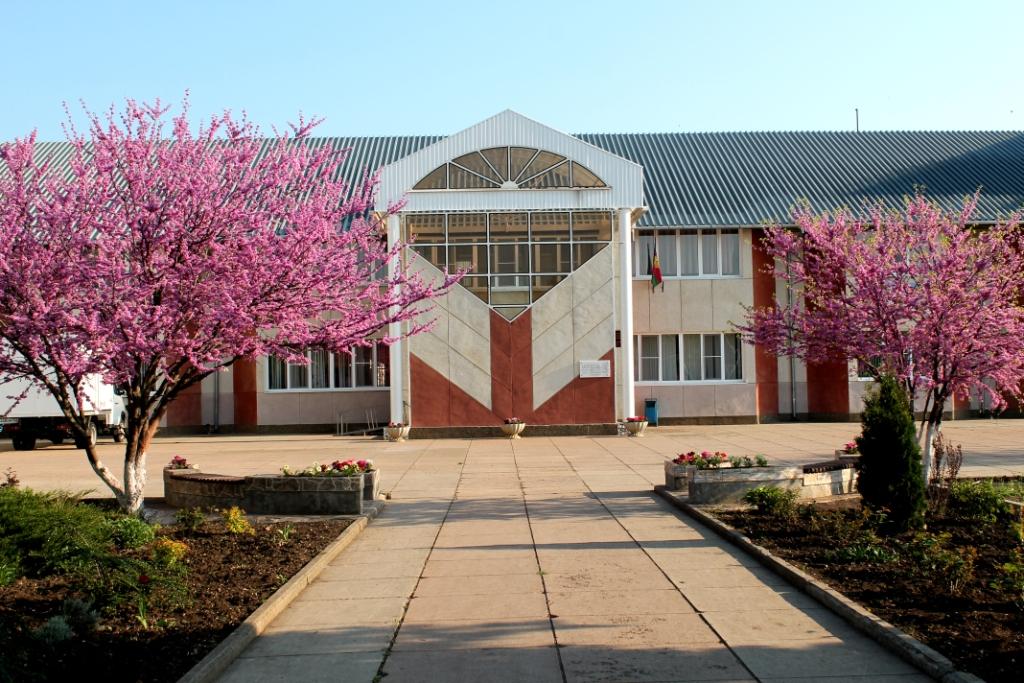 Адрес: Краснодарский край, Тимашевский район, г. Тимашевск, ул. 70 лет Октября, д. 4 Телефон: 8(86130)50223e-mail: school18.tim@mail.ruСайт: http://school18tim.ucoz.comУправление  образования администрации муниципального образования Тимашевский район Муниципальное бюджетное учреждение «Центр развития образования» МО Тимашевский районМуниципальное бюджетное общеобразовательное учреждение средняя общеобразовательная школа № 18муниципального образования Тимашевский районПРОГРАММАкраевого  семинара «Использование ИКТ-технологий для внутреннего мониторинга эффективности учебной работы»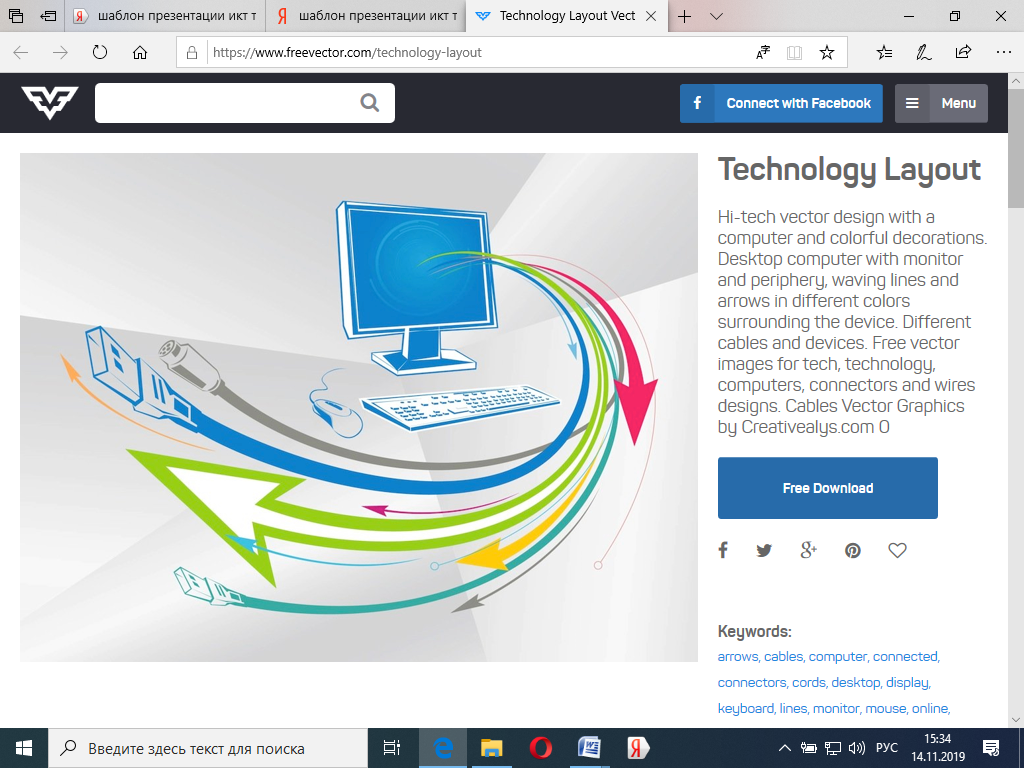 28 ноября 2019 годаТимашевскКраевая инновационная площадка «Проектирование оценки планируемых результатов освоения основной образовательной программы с использованием ИКТ технологий как фактор повышения качества образования»Директор школы   Л.М. ГалоянЗаместитель директора по УВР    И.А. ЛегинаЗаместитель директора по УВР    Ю.П. ЕрмишкинРуководитель проекта И.В. ЛисеенкоПРОГРАММАкраевого семинара «Использование ИКТ-технологий для внутреннего мониторинга эффективности учебной работы»Дата: 28 ноября 2019 годаМесто: город Тимашевск, улица 70 лет Октября, 4, МБОУ СОШ № 18Время: 9.30.- 13.00Категория участников: специалисты территориальных методических служб, директора школ, заместители директоров, учителя-предметникиВремяМероприятия9.30-10.00Регистрация участников семинара. Кофе-пауза10.00-10.10Приветственное слово:С.В.Проценко, начальник управления образования администрации МО Тимашевский район Т. В. Пристинская - директор МБУ «Центр развития образования» МО Тимашевский район10.10-10.25Визитная карточка школы (виртуальная экскурсия)Л.М. Галоян - директор МБОУ СОШ №18 г. Тимашевска10.25-10.45«Проектная деятельность инновационной образовательной площадки» Н.О. Яковлева, доктор педагогических наук, профессор,  научный руководитель краевой инновационной площадки МБОУ СОШ №1810.45 -10.55 «Проектирование оценки планируемых результатов освоения основной образовательной программы с использованием  ИКТ технологий как фактор повышения качества образования»   И.В. Лисеенко, руководитель проекта 10.55-11.15 «Мониторинг достижения метапредметных результатов с использованием информационных технологий в образовательном учреждении» Ю.П.Ермишкин, заместитель директора по УВР «Мониторинг достижения метапредметных результатов с использованием информационных технологий в образовательном учреждении» Ю.П.Ермишкин, заместитель директора по УВР «Мониторинг достижения метапредметных результатов с использованием информационных технологий в образовательном учреждении» Ю.П.Ермишкин, заместитель директора по УВР11.15-11.30«Применение ИКТ технологий  в аналитической деятельности учителя» И. В. Лисеенко, учитель биологии МБОУ СОШ №18«Применение ИКТ технологий  в аналитической деятельности учителя» И. В. Лисеенко, учитель биологии МБОУ СОШ №18«Применение ИКТ технологий  в аналитической деятельности учителя» И. В. Лисеенко, учитель биологии МБОУ СОШ №1811.35 – 12.40Работа в группах по секциям: Презентация творческих образовательных лабораторий.Работа в группах по секциям: Презентация творческих образовательных лабораторий.Работа в группах по секциям: Презентация творческих образовательных лабораторий.11.35-12.0512.10-12.40Секция1  Модератор -  Ю. П.Ермишкин, заместитель директора по УВР МБОУ СОШ №18Творческая образовательная  лаборатория: «Аспекты достижения метапредметных результатов на уроках гуманитарного цикла»1. «Смысловое чтение как способ формирования и коррекции универсальных учебных действий». Т.Н. Швецова  учитель русского  языка МБОУ СОШ№ 18.2. «Приемы работы с информацией на уроках  английского языка».  Ю.С. Любинец , учитель английского языка МБОУ СОШ№ 18.Секция1  Модератор -  Ю. П.Ермишкин, заместитель директора по УВР МБОУ СОШ №18Творческая образовательная  лаборатория: «Аспекты достижения метапредметных результатов на уроках гуманитарного цикла»1. «Смысловое чтение как способ формирования и коррекции универсальных учебных действий». Т.Н. Швецова  учитель русского  языка МБОУ СОШ№ 18.2. «Приемы работы с информацией на уроках  английского языка».  Ю.С. Любинец , учитель английского языка МБОУ СОШ№ 18.Секция1  Модератор -  Ю. П.Ермишкин, заместитель директора по УВР МБОУ СОШ №18Творческая образовательная  лаборатория: «Аспекты достижения метапредметных результатов на уроках гуманитарного цикла»1. «Смысловое чтение как способ формирования и коррекции универсальных учебных действий». Т.Н. Швецова  учитель русского  языка МБОУ СОШ№ 18.2. «Приемы работы с информацией на уроках  английского языка».  Ю.С. Любинец , учитель английского языка МБОУ СОШ№ 18.11.35-12.0512.10-12.40Секция2  Модератор -  И. В. Лисеенко - руководитель проектаТворческая образовательная  лаборатория: «Аспекты достижения метапредметных результатов на уроках математики». 1. «Формирование универсальных учебных действий при решении логических задач». А.О. Левина, учитель математики  МБОУ СОШ№ 18.2. «Решение практико-ориентированных задач на уроках математики как способ достижения метапредметных результатов» И.Н. Голобородько, учитель математики МБОУ СОШ№ 18.Секция2  Модератор -  И. В. Лисеенко - руководитель проектаТворческая образовательная  лаборатория: «Аспекты достижения метапредметных результатов на уроках математики». 1. «Формирование универсальных учебных действий при решении логических задач». А.О. Левина, учитель математики  МБОУ СОШ№ 18.2. «Решение практико-ориентированных задач на уроках математики как способ достижения метапредметных результатов» И.Н. Голобородько, учитель математики МБОУ СОШ№ 18.Секция2  Модератор -  И. В. Лисеенко - руководитель проектаТворческая образовательная  лаборатория: «Аспекты достижения метапредметных результатов на уроках математики». 1. «Формирование универсальных учебных действий при решении логических задач». А.О. Левина, учитель математики  МБОУ СОШ№ 18.2. «Решение практико-ориентированных задач на уроках математики как способ достижения метапредметных результатов» И.Н. Голобородько, учитель математики МБОУ СОШ№ 18.12.45-13.00Обмен мнениями участников и гостей семинара.Подведение итогов.Обмен мнениями участников и гостей семинара.Подведение итогов.Обмен мнениями участников и гостей семинара.Подведение итогов.